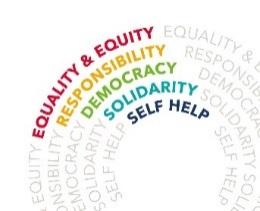 The Highfield SchoolHighfield, Letchworth, Herts SG6 3QALEARNING SUPPORT TEACHING ASSISTANTTerm Time Only + 5 Inset Days30 Hours Per WeekHours of work Monday – Friday 08:25 - 15:25H3 – Actual Salary £13811Required ASAP 
We are seeking to appoint a dedicated, highly effective, caring Learning Support Teaching Assistant to join The Highfield School.  As a Learning Support Teaching Assistant you will be required to support a range of students across the curriculum. You will also be required to carry out a range of duties (including some personal care needs) that enable students with a range of special educational needs to fully access standard and differentiated curriculum activities.The successful candidate will benefit fromAn inclusive and caring ethosA commited and dedicated staffing teamA well resourced school A commitment to Continuing Professional DevelopmentExperience is desirable but is not essential as bespoke training will be provided.  We welcome all applicants, regardless of age, gender, ethnicity or religion.For further details please visit our website www.highfield.herts.sch.uk E-mail: vacancy.support@highfield.herts.sch.uk or contact Hollie Wells, SENCo, The Highfield School, Tel: 01462 620 500
Closing date:    Wednesday 29th September 2021 – 12:00 noonInterview date:  To be confirmedThe Highfield School is committed to safeguarding and promoting the welfare of children and young people and expect all staff and volunteers to share this commitment.  All post holders are subject to a satisfactory Disclosure and Barring Service (DBS) check.